Акция «Поможем птицам перезимовать»С детьми младшего возраста 3-4 лет каждую неделю проходят интересные тематические недели. Вовремя наших зимних прогулках мы с ребятами каждый раз наблюдаем за птицами, рассматриваем их беседуем на тему как тяжело птицам добывать себе корм. Так и возникла идея нашей акции. Цель этой акции - воспитание заботливого отношения  к зимующим птицам, желание помогать птицам в зимний период.Об этом нужно помнить!Зима – суровое время года. Время подумать о птицах. Ведь зимой самое страшное для птиц - не холод, потому что у них вырастает подпушек под перышками. А самое ужасное – голод! Мало корма находят птицы зимой, т. к. насекомые в зимней спячке, плоды, ягоды, семена трав нет под снегом. Если им не помочь, они могут погибнуть. Кто же поможет птицам? Конечно же мы, люди.Всю неделю мы с ребятами беседовали о птицах, о том, как им можно помочь, рассматривали иллюстрации зимующих птиц.  Мы читали художественную литературу, наблюдали во время прогулки за птицами, играли в подвижные игры. Ребята рисовали кормушки для птиц, сами готовили корм, потом кормили на прогулки птиц.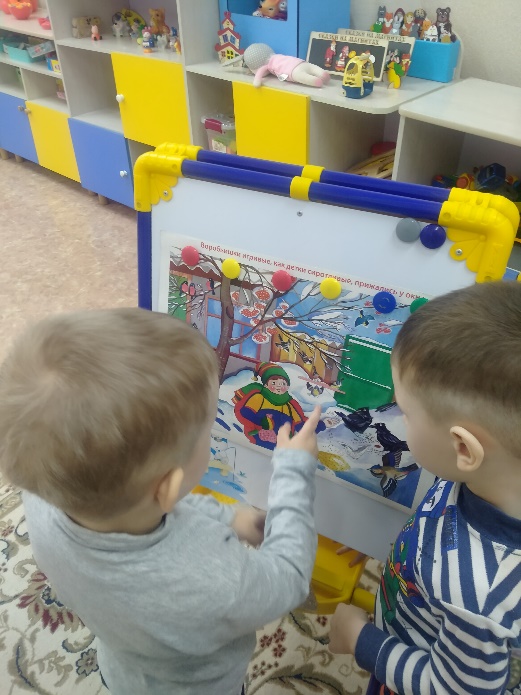 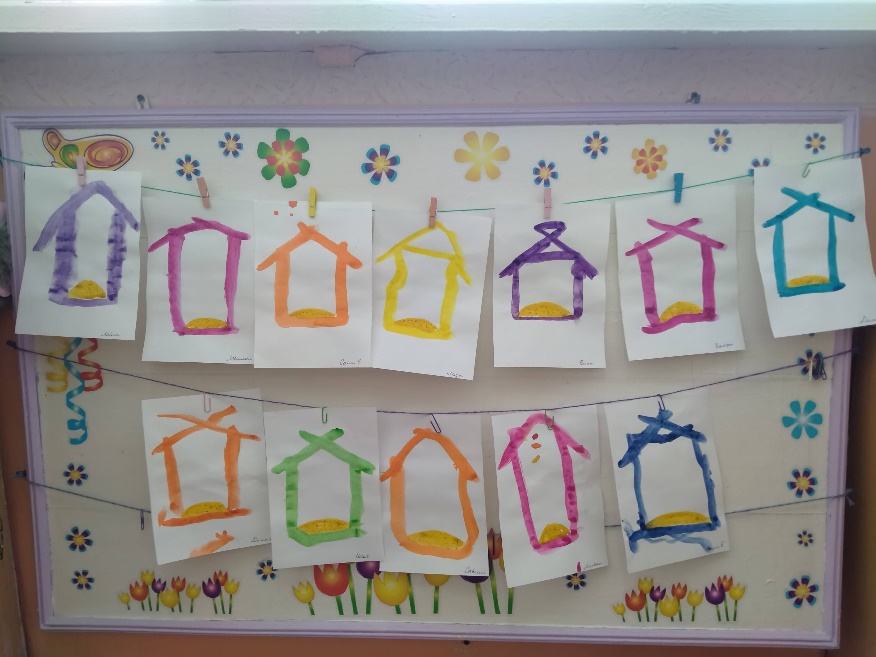 Сами ребята готовили корм для птиц, и кормили их.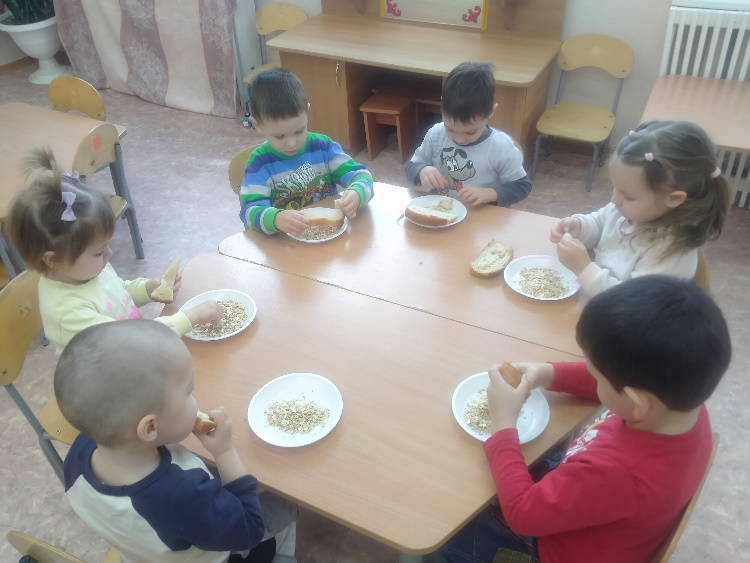 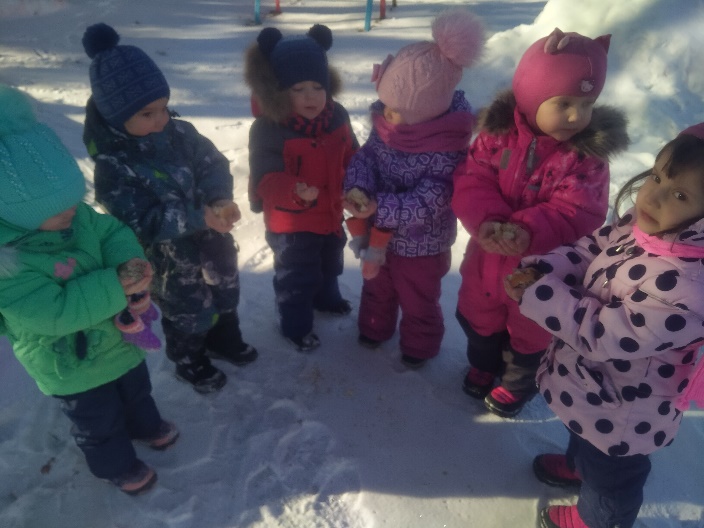 Изготовим кормушку для наших пернатых друзей!Была провидена беседа с нашими родителями, что на этой недели в нашей группе проходит акция «Поможем перезимовать птицам». Цель акции – приобщение детей к помощи птицам.Родителям было предложено изготовить для птиц вместе с ребенком. Ребёнку любого возраста такое занятие будет полезно и интересно.Но важно помнить несколько основных правил:У кормушки должно быть 2 отверстия (вход и выход, чтобы птица не боялась залетать в кормушку.Отверстия должны быть широкими, чтобы птица могла спокойно проникнуть внутрь кормушки и покинуть ее.У кормушки обязательно должна быть крыша, иначе корм может быть засыпан снегом.У кормушки должен быть сделан порог, чтобы корм не рассыпался.Не забудьте прикрепить шнурок, на котором будет висеть наша кормушка.Наши родители с удовольствием приняли участие в нашей акции, учли все правила при изготовлении кормушки.С помощью наших родителей состоялась наша акция «Поможем птицам перезимовать».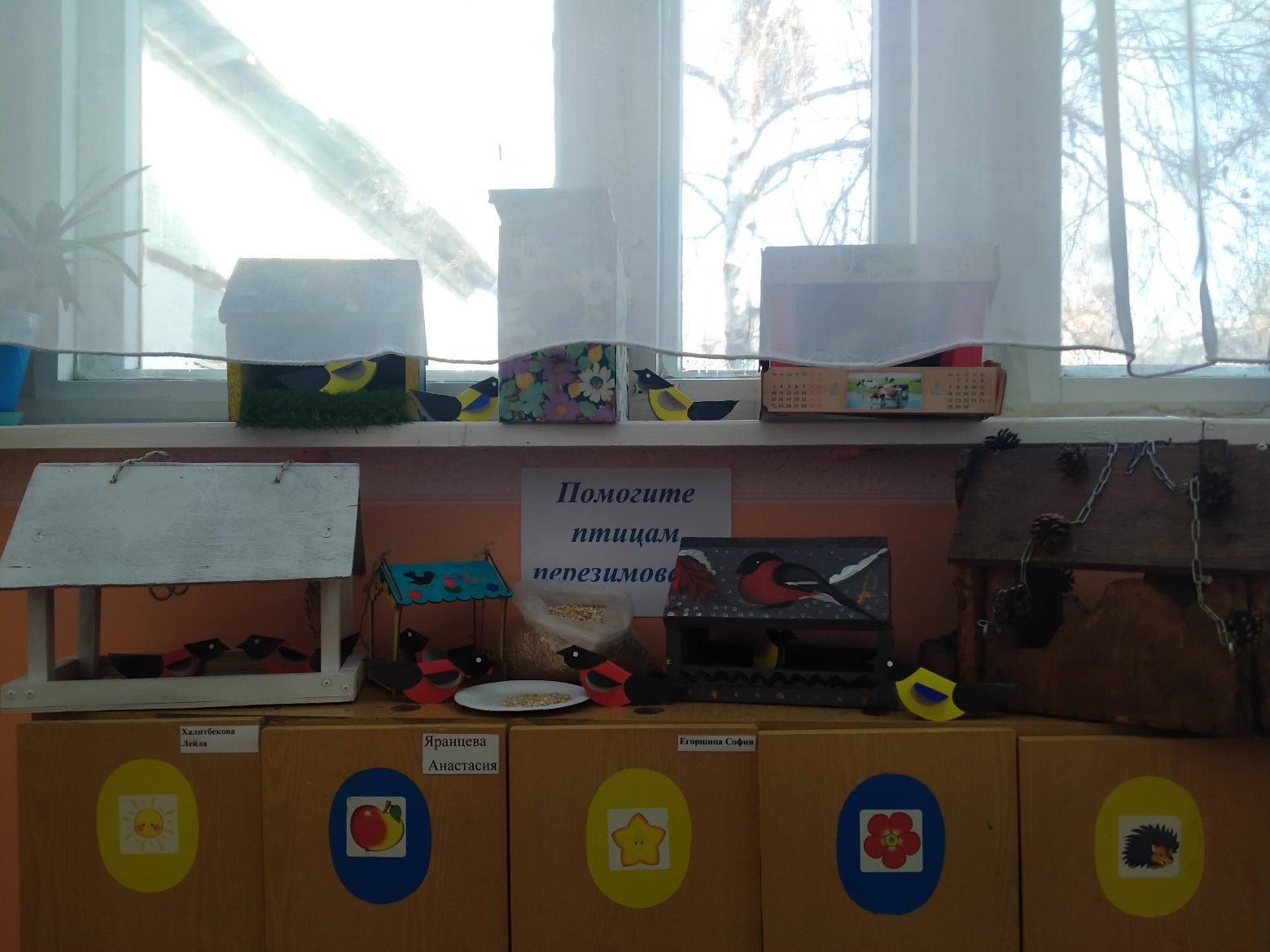 Помочь пернатым друзьям, своевременно развесить кормушки стало доброй традицией в нашем детском саду.